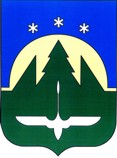 Городской округ Ханты-МансийскХанты-Мансийского автономного округа - ЮгрыМУНИЦИПАЛЬНОЕ БЮДЖЕТНОЕ УЧРЕЖДЕНИЕ ДОПОЛНИТЕЛЬНОГО ОБРАЗОВАНИЯ «ДЕТСКИЙ ЭТНОКУЛЬТУРНО-ОБРАЗОВАТЕЛЬНЫЙ ЦЕНТР»(МБУ ДО «ДЭКОЦ»)ПРИКАЗг. Ханты-Мансийскот «26» октября 2021г                                                                                           № 123                                                                   О приостановлении реализации дополнительныхобщеобразовательных программ в очном форматеНа основании постановления Администрации города Ханты-Мансийска от 26.10.2021 № 1240 «О дополнительных мерах по предотвращению завоза и распространения новой коронавирусной инфекции (COVID-19), в городе Ханты-Мансийске, а также решению задач в области  защиты населения и территорий от чрезвычайных ситуаций №122 от 12 октября 2021 года, в целях предотвращения распространения коронавирусной инфекции на территории города Ханты-Мансийска, приказа департамента образования Администрации города Ханты-Мансийска № 678 от 26.10.2021 г.,ПРИКАЗЫВАЮ:Приостановить реализацию дополнительных общеразвивающих программ в очном формате с 26 октября по 30 октября 2021 года.В период с 26 октября по 30 октября 2021 года обеспечить реализацию дополнительных общеразвивающих программ,  реализуемых в рамках муниципального задания и системы персонифицированного финансирования дополнительного образования с применением дистанционных образовательных технологий в смешанной форме освоения программ (мультимедийные презентации, видео мастер - классы, видео-занятия, онлайн викторины).Педагогам дополнительного образования МБУ ДО «ДЭКОЦ»: Белявская И.Б., Гаврильчик Р.М., Меров В.С., Молданова Г.С., Токарева Н.А., Федоркив Л.А., Яркина А.А., в срок до 28 октября 2021 года сформировать и направить в адрес Норовой О.М., заместителя директора по учебно-воспитательной работе следующие документы:3.1.  план-график реализации дополнительных общеразвивающих программ,  реализуемых в рамках муниципального задания и системы персонифицированного финансирования дополнительного образования с применением дистанционных образовательных технологий в смешанной форме освоения программ, по форме приложения к настоящему приказу;3.2. расписание занятий творческих объединений согласно форме о реализации общеобразовательных программ с помощью дистанционных форм;3.3. вести контроль за качеством выполнения заданий обучающимися в творческих объединениях;3.4. довести до сведения родителей (законных представителей) информацию о формах реализации дополнительных общеразвивающих программ, расписание занятий, используя доступные средства информирования.4. Медиаспециалисту И.И. Сиренко обеспечить доступ ссылок на сайте МБУ ДО «ДЭКОЦ» для обучающихся и родителей (законных представителей).          5. Ответственность за исполнение приказа возложить на педагогов дополнительного образования, указанных в пункте 3 настоящего приказа.          6. Контроль за исполнением приказа возложить на Норову О.М., заместителя директора по учебно-воспитательной работе.      И.о. директора                                                                                          О.М. НороваС приказом ознакомлены:Приложение № 1 к приказу № 123 от 26.10.2021 г.План-график проведения дистанционных занятий МБУ ДО «ДЭКОЦ» в период с 26.10.2021 по 30.10.2021№ п/пФИО работникаДолжность ПодписьДата ознакомления№ п/пФ.И.О педагогаПрограмма  Дата проведенияВремя проведения занятияТема занятияФорма проведения занятия Форма контроля (фото, скрин) 